FITOLIZYNA Sprawdzony lek w profilaktyce kamicy dróg moczowychFitolizyna to lek roślinny stosowany w profilaktyce kamicy nerkowej i pomocniczo w leczeniu kamicy dróg moczowych (przy drobnych złogach). Zawiera unikatową kompozycję 9 ziół o działaniu przeciwzapalnym i moczopędnym, dzięki czemu ułatwia wydalanie niewielkich złogów zwanych piaskiem nerkowym i zapobiega nawrotom choroby.
Fitolizyna. Skład i postać: Produkt złożony. Ekstrahent: etanol 45% (V/V). Substancje pomocnicze o znanym działaniu: parahydroksybenzoesan etylu (E 214) i skrobia pszeniczna. Produkt zawiera do 4% (V/V) etanolu. Pasta doustna. Wskazania: Tradycyjny produkt leczniczy roślinny do stosowania w określonych wskazaniach wynikających wyłącznie z jego długotrwałego stosowania. Tradycyjny produkt leczniczy roślinny stosowany pomocniczo w zakażeniach i stanach zapalnych dróg moczowych, w kamicy dróg moczowych (w drobnych złogach, tzw. piasku nerkowym) oraz profilaktycznie w kamicy nerkowej. Podmiot odpowiedzialny: Zakłady Farmaceutyczne Polpharma S.A. ChPL: 2022.02.12. 


Tradycyjny produkt leczniczy roślinny z określonymi wskazaniami wynikającymi wyłącznie z długotrwałego stosowania.
To jest lek. Dla bezpieczeństwa stosuj go zgodnie z ulotką dołączoną do opakowania. Nie przekraczaj maksymalnej dawki leku. W przypadku wątpliwości skonsultuj się z lekarzem lub farmaceutą.




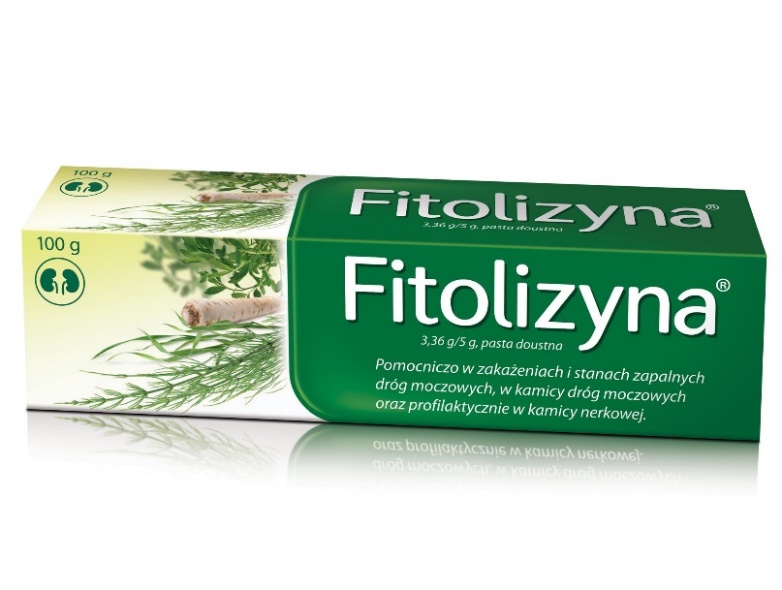 Fit/326/03-2023